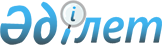 Қазақстан Республикасы Үкіметінің 2000 жылғы 12 қаңтардағы N 52 қаулысына толықтыру енгізу туралы
					
			Күшін жойған
			
			
		
					Қазақстан Республикасы Үкіметінің қаулысы 2001 жылғы 18 сәуір N 509. Күші жойылды - ҚР Үкіметінің 2005.05.06. N 434 қаулысымен

      Қазақстан Республикасының Үкіметі қаулы етеді:  

      1. "Қазақстан Республикасы Салық кодексінің жобасын әзірлеу туралы" Қазақстан Республикасы Үкіметінің 2000 жылғы 12 қаңтардағы N 52  қаулысына  мынадай толықтыру енгізілсін: 

      1-тармақта: 

      Қазақстан Республикасы Салық кодексінің жобасын әзірлеу жөніндегі ведомствоаралық комиссияның құрамына Қазақстан Республикасы Сыртқы істер бірінші вице-министрі Әбіқаев Нұртай Әбіқайұлы енгізілсін. 

      2. Осы қаулы қол қойылған күнінен бастап күшіне енеді.             Қазақстан Республикасының 

      Премьер-Министрі 
					© 2012. Қазақстан Республикасы Әділет министрлігінің «Қазақстан Республикасының Заңнама және құқықтық ақпарат институты» ШЖҚ РМК
				